.NOTE: This dance is a tribute to all Alzheimer patients and their families.Start the dance after 16 countsSECTION 1: SIDE LONG STEP, BACKWARD ROCK, RECOVER, 1/4 TURN TO R WITH FORWARD, 1/2 TURN TO R WITH SIDE, CROSS, SIDE ROCK, RECOVER, CROSS WITH SWEEP, CROSS, SIDE, BACK, 1/2 TURN TO R WITH SWEEPSECTION 2: BACKWARD, COASTER STEP, FORWARD ROCK, RECOVER, 1/4 TURN TO R WITH NC2S SIDE BASIC, 1/4 TURN TO L WITH FORWARD, 1/4 TURN TO L WITH SIDE, 1/2 TURN TO L WITH SIDERESTART: On the 4th wall, you should dance until 8 counts and start again(In this time, you should change last step from ‘ 1/2 turn to R with sweep’ to ‘1/2 turn to R with touch’)E-mail: chrisjj0618@yahoo.comhttp://www.youtube.com/user/thetrianglelinedancehttps://www.facebook.com/christina.yang.148553I'm Sorry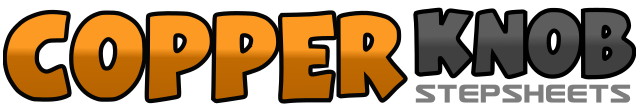 .......Count:16Wall:2Level:Improver NC2S.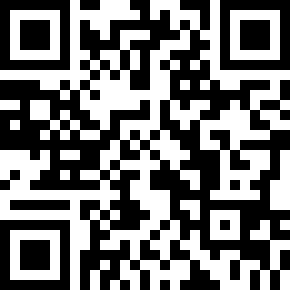 Choreographer:Christina Yang (KOR) - July 2017Christina Yang (KOR) - July 2017Christina Yang (KOR) - July 2017Christina Yang (KOR) - July 2017Christina Yang (KOR) - July 2017.Music:I'm Not Gonna Miss You - Glen CampbellI'm Not Gonna Miss You - Glen CampbellI'm Not Gonna Miss You - Glen CampbellI'm Not Gonna Miss You - Glen CampbellI'm Not Gonna Miss You - Glen Campbell........1-2&RF side long step, LF backward rock, RF recover3&41/4 turn to R with LF forward, 1/2 turn to R with RF side, LF cross over RF5&6RF side rock, LF recover, RF cross over LF and LF sweep form back to front7&8LF cross over RF, RF side, LF cross behind RF and 1/2 turn to R with RF sweep from front to back1-2&3RF backward, LF backward, RF closed LF, LF forward4&5RF forward rock, LF recover, 1/4 turn to R with RF side long step6&LF backward rock, RF recover7&81/4 turn to L with LF forward, 1/4 turn to L with RF side, 1/2 turn to L with LF side